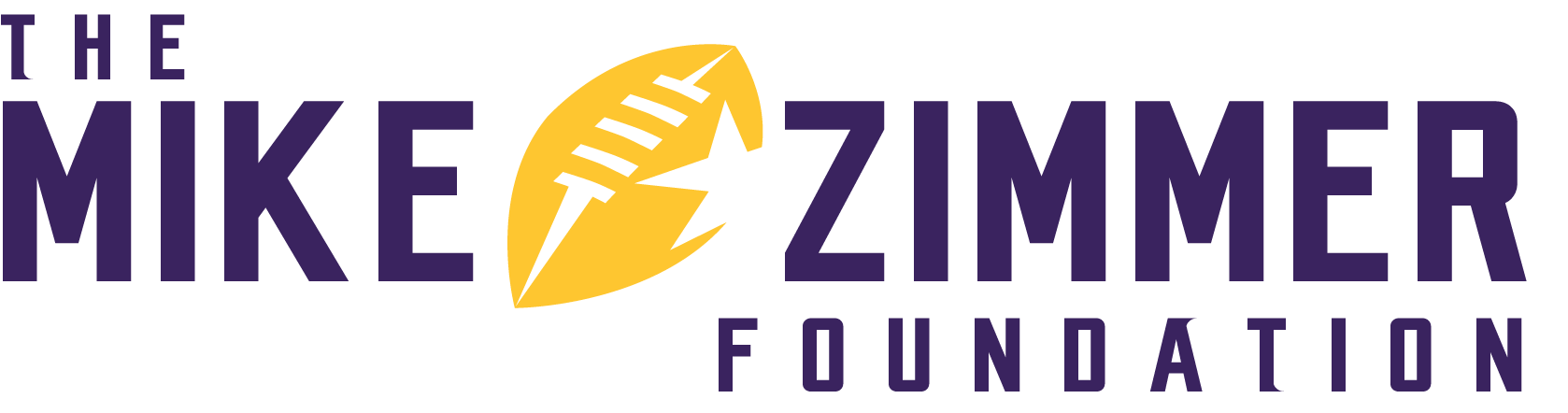 2021 Application FormThe Mike Zimmer Foundation ScholarshipStudent applicant’s name: ______________________________________________________Address: ____________________________________________________________________Phone: ______________________________________________________________________E-mail: ______________________________________________________________________High School and Town: _________________________________________________________Grade in 2020-2021 school year: _________________________________________________GPA:	___________Varsity Sport(s) in high school: ___________________________________________________What college do you plan to attend? ______________________________________________What fields of study do you plan to pursue? ________________________________________I certify that all of the information I have provided in this application is accurate.  I certify that the essay is my own work.  I agree to provide additional information at the request of The Mike Zimmer Foundation.  I authorize The Mike Zimmer Foundation to publicize my name and high school name in connection with any announcement related to this scholarship.  Student Signature: __________________________________     Date: ___________________The Mike Zimmer FoundationScholarship CriteriaThe Mike Zimmer Foundation scholarship will be awarded to a senior meeting the following criteria:Must be a senior graduating from a Minnesota high school in 2021.Must have participated in a Varsity Sport in high school.Must have good academic standing with a 2.75 or higher GPA.Must plan to attend an accredited college, university, or community college.Must have participated in an extracurricular activity at high school or volunteered in the community.Submit an essay (typed, double spaced, 500-word maximum length) answering the following questions:What are your goals for the future?How would this scholarship assist you in achieving these goals?How has being involved in sports positively affected your life?Submit a resume which includes the following information (where applicable):Work experienceSchool experiences (athletics, clubs, etc.)Out-of-school activities (volunteer activities, church, scouts, etc.)Awards you have receivedHobbies and special interestsDeadline:  The deadline for 2021 scholarship applications is April 15, 2020.Where to Send:  Email completed application form, essay and resume via email to scholarship@mikezimmerfoundation.org Questions:  Questions about the application process or criteria?  Contact Corri Zimmer, Executive Director, at scholarship@mikezimmerfoundation.org **PLEASE MAKE SURE YOU RECEIVE A CONFIRMATION E-MAIL 1-2 DAYS AFTER YOUR APPLICATION HAS BEEN SUBMITTED.